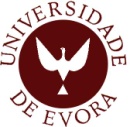 Universidade de ÉvoraEscola de ciências e tecnologiaMestrado em Cartografia GeológicaDissertaçãoINTERACÇÃO FRACTURAÇÃO / DOBRAMENTO NA DEFORMAÇÃO DE SEQUÊNCIAS TURBIDÍTICAS; O EXEMPLO DO CARBÓNICO DA ZONA SUL PORTUGUESACaterina BasileOrientador:Professor Doutor Rui Manuel Soares Dias2011Universidade de ÉvoraEscola de ciências e tecnologiaMestrado em Cartografia GeológicaDissertaçãoINTERACÇÃO FRACTURAÇÃO / DOBRAMENTO NA DEFORMAÇÃO DE SEQUÊNCIAS TURBIDÍTICAS; O EXEMPLO DO CARBÓNICO DA ZONA SUL PORTUGUESACaterina BasileOrientador:Professor Doutor Rui Manuel Soares DiasPotremo dire la Terra avere anima vegetativa e che la sua carne sia la terra, li sua ossi siano li ordini delle collegatione de sassi di che si compongano le montagne, il suo tenerume sono i tufi, il suo sangue sono le vene delle acque. Il lago del sangue che sta dintorno al core è il mare oceano, il suo alitare è il crescere e dicrescere del sangue pe’ li polsi, e così nella Terra è il flusso e reflusso del mare.Poderíamos dizer que a Terra possui uma força vital de crescimento, que sua carne é o solo, seus ossos são os sucessivos estratos de rocha que formam as montanhas; sua cartilagem são as rochas porosas; seu sangue, os cursos de água. O lago de sangue que se estende em volta do coração é o oceano. Sua respiração é o aumento e a diminuição do sangue na pulsação, assim como na Terra há o fluxo e refluxo dos mares.Leonardo da VinciCodex LeicesterA Terra e a quem a ama!